Муниципальное бюджетное общеобразовательное учреждение«Северская школа-интернат для обучающихсяс ограниченными возможностями здоровья»УТВЕРЖДЕНО:Директор школы-интерната_______И.С. Симон01.09.2023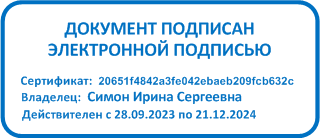 ДОПОЛНИТЕЛЬНАЯ ОБЩЕРАЗВИВАЮЩАЯОБЩЕОБРАЗОВАТЕЛЬНАЯ ПРОГРАММАвнеурочной деятельности «ВОЛШЕБНЫЙ ПЛАСТИЛИН»Автор-составитель: Казакова М.В..,воспитательНаправленность: художественнаяВозраст детей: 7-16 летСрок реализации: 1 годг. Северск2023 год                                                Пояснительная записка.Программа «Волшебный пластилин» разработана, как курс внеурочных занятий для младшего школьного возраста для детей с ОВЗ с нарушением интеллекта. Занятие лепкой комплексно воздействуют на развитие ребёнка: повышают сенсорную чувствительность; развивают умения видеть и созидать по законам красоты; развивают воображение, пространственное мышление; формируют умение работать по инструкции; развивают общую умелость рук и мелкую моторику.Лепка - один из видов творческой деятельности , в котором из пластических материалов создаются объёмные образы и композиции. Она даёт возможность моделировать мир и свои представления о нём. Каждому даётся возможность создать свой пластичный мир, так похожий на настоящий. Ребёнок видит не только то, что он создал, но может играть и менять по мере необходимости.Программа «Волшебный пластилин» строится с учётом принципа интеграции образовательных областей «Познание», «Социально-коммуникативная», «Речевая», «Художественно-эстетическое развитие» в соответствии с возрастными возможностями и особенностями развития учащихся, спецификой и возможностями самих образовательных областей. Интегрированный подход даёт возможность развивать в единстве познавательную, эмоциональную и практическую сферы.Цель программы: развитие психических процессов; создание условий для развития творческих способностей детей.Задачи программы: развивать мелкую моторику кистей рук посредством работы с пластичными материалами;развитие способности координированной работы рук со зрительным восприятием;развитие творческой активности, пространственного мышления, фантазии;способствовать художественно- творческомуразвитию детей младшего школьного возраста с ОВЗ.Общая характеристика.Программа предполагает три раздела:Лепка: предметная, декоративная, сюжетная, комплексная.Пластилинография или рисование пластилином: прямая, обратная, мозаичная, контурная.Тестопластика.Планируемые результаты:Личностными результатами изучения программы «Лепка» является формирование следующих умений:- Лепят различные предметы, передавая их форму и пропорции, позы и движения. - Создают сюжетные композиции из 2-3 и более изображений.- Проявляют эстетические чувства; выражает положительные эмоции создавая сказочные образы.- Создают изображение с натуры и по представлению, передавая характерные особенности предметов. Лепят из цельного куска и из частей.- Используют разные способы лепки, подчиняя своё воображение особому замыслу; следуют заранее намеченному плану.Распределение количества занятий по внеурочной деятельности «Лепка» является примерным. Учитывая особенности контингента воспитанников и уровень подготовки детей, и другие условия воспитатель может по –иному построить свое занятие.Таблица тематического планирования занятий по внеурочной деятельности «Лепка»Календарно-тематическое планирование по внеурочной деятельности «Лепка».п/пДата проведения                                  ТемаКоличество занятий1.«Осень. Овощи».12.«Осень. Фрукты».13.«Дерево нашего края. Берёза».14.«Дерево нашего края. Рябина».15.«Хлеб. Корзинка с хлебом».16.«Конфетки, бараночки»17.«Перелётные птицы»2Количество занятий за 1 четвертьКоличество занятий за 1 четвертьКоличество занятий за 1 четверть88.«Дикие животные»29.«Мебель»110.«Домашние животные и птицы»211.«Хвойные деревья»112.«Новый год»2Количество занятий за 2 четвертьКоличество занятий за 2 четвертьКоличество занятий за 2 четверть                813.«Дикие животные холодных стран»214.«Зимние забавы»215.«Профессии. День Защитника Отечества»216.«8марта. Букет для мамы»117.«Дикие животные весной»2Количество занятий за 3 четвертьКоличество занятий за 3 четвертьКоличество занятий за 3 четверть                   918.«Перелётные птицы»219.«Дом и его части»120.«День Победы»221.«Мы читаем русские народные сказки»2Количество занятий за 4 четвертьКоличество занятий за 4 четвертьКоличество занятий за 4 четверть                  7Всего занятий за учебный годВсего занятий за учебный годВсего занятий за учебный год                32№ п/пТемаДата                              ЗадачиОборудование1.«Осень. Овощи»Продолжать расширять представление о овощах с помощью лепки. Учить правильно отделять пластилин с помощью стеки, формировать кусок пластилина соответственно задуманному овощу. Муляжи овощей.2.«Осень. Фрукты»Продолжать расширять представление о фруктах. Закрепить понятие, что фрукты растут в саду на дереве. Учить правильно растирать пластилин по картону, не выходя за контур.Муляжи фруктов, цветной картон.3.«Дерево нашего края. Берёза».Продолжать расширять представления о деревьях нашего края. Закрепить понятие: берёза – лиственное дерево, у него есть ствол, ветки, корень. Учить правильно растирать пластилин, не выходя за контур. Воспитывать бережное отношение к природе.ИКТ, листья берёзы.4.«Дерево нашего края. Рябина».Продолжать расширять представления о деревьях нашего края. Закрепить понятие: рябина – кустарник, у него много веток, есть плоды – ягоды и корень. Учить правильно раскатывать пластилин в «колбаску», формировать маленькие шарики. Воспитывать бережное отношение к природе.Икт, ветка рябины с ягодой.5.«Хлеб. Корзинка с хлебом».Тестопластика.Учить детей задумывать содержание своей работы на основании личного опыта. Уточнить и закрепить знания о хлебобулочных изделиях. Формировать умения передавать форму знакомых предметов, их пропорции, усвоенные ранее способы лепки. Воспитывать бережное отношение к хлебу.ИКТ6.«Конфетки, бараночки».Тестопластика.Учить детей задумывать содержание своей работы на основании личного опыта. Уточнить и закрепить знания , что кроме хлеба существуют другие изделия из теста: баранки, пряники, печенье. Формировать умения передавать форму знакомых предметов, их пропорции, усвоенные ранее способы лепки. Воспитывать бережное отношение к хлебу.ИКТ, баранки на ленте.7.«Перелётные птицы»Учить детей лепить птиц пластическим способом , вытягивая детали из целого куска и конструктивным способом, соблюдая расположение и соотношение частей тела, соединять части, прижимая их друг к другу. Продолжать учить пользоваться стекой. Развивать способность работать руками, мелкую моторику рук, глазомер, внимание, память, творческое мышление. Воспитывать заботу о птицах.Иллюстрация птиц.8.«Дикие животные»Учить детей приёмам лепки животных. Продолжать учить делать из пластилина шар, продолговатый шар (элипсоид), конус; напомнить приёмы соединение деталей: примазывание, прищипывание, оттягивание. Закреплять знания о диких животных, обитающих в лесу. Развивать мелкую моторику рук, внимание. Воспитывать бережное отношение к природе.ИКТ, схема лепки животных.9.«Мебель»Активизировать в речи детей название предметов мебели. Формировать умение лепить из пластилина кукольную мебель. Совершенствовать умение лепить разные по форме и размеру предметы. Воспитывать уважительное отношение к своим сверстникам, формировать умение договариваться между собой.Кукольная мебель.10.«Домашние животные и птицы»Продолжать знакомить детей с анималистическим жанром посредством пластилинографии. Учить передавать строение фигуры животного, положение туловища, закрепить приёмы изображения предмета из отдельных частей. Закрепить умение использовать в работе ранее усвоенные приёмы лепки (скатывание, оттягивание, прищипывание, сглаживание границ соединения). Учить смешивать пластилин разного цвета для получения нового оттенка.Фигурки домашних животных, ИКТ.11.«Хвойные деревья»Продолжать закреплять представления о хвойных деревьях с помощью лепки из пластилина.Учить правильно растирать пластилин, не выходя за контур. Воспитывать бережное отношение к природе.ИКТ, шишки еловые, кедровые, сосновые.12.«Новый год»Познакомить детей с традицией наряжать ёлку на Новый год.Учить правильно растирать пластилин, не выходя за контур.  С помощью стеки учить отделять маленькие кусочки пластилина и раскатывать их в шарик. Новогодние открытки.13.«Дикие животные холодных стран»Дать представление о образе жизни белых медведей, о том, как они приспособлены к жизни в природных условиях. Учить изображать фигуру медведя способом пластилинографии, передавая характерные особенности белого медведя. Научить использовать стеку для придания шерсти необходимой структуры (мохнатость).ИКТ14.«Зимние забавы»Учить создавать выразительный образ снеговика; по возможности точно передавать своеобразие формы предмета и пропорциональное соотношение частей. Воспринимать и передавать цветовую гамму. Развивать художественный вкус, эстетическое отношение к окружающему, к искусству и к художественной деятельности.Игра «Снеговик»15.«Профессии. День Защитника Отечества»Побуждать детей выполнить поделку ко Дню Защитников Отечества – танк. Обратить внимание использовать пластилин трёх оттенков для комуфляжной раскраски. Воспитывать уважительное отношение к Защитникам Родины.ИКТ, виды войск.16.«8марта. Букет для мамы»Продолжать знакомить с нетрадиционным способом лепки – пластилинографии. Учить детей лепить цветы из пластилина. Создавать точный образ цветов, путём использования разных способов лепки. Использовать стеку для придания пышности цветку, делать надрезы на листочках, составлять красивую композицию с помощью пластилина. Воспитывать любовь к матери.Схема лепки цветов17.«Дикие животные весной»Учить детей лепить зайца, используя игрушку в качестве натуры; передавать форму частей игрушки: овальную (туловище), округлую (голова), цилиндрическую (нога), передавать пропорциональное соотношение частей и деталей (уши, хвост, лапы). Учить объединять вылепленные части в одно целое, плотно соединять их путём «примазывания» одной части к другой. Воспитывать усидчивость, интерес к занятию лепкой.Мягкая игрушка заяц.18.«Перелётные птицы»Тестопластика.Продолжать учить детей лепить детали общей фигуры из отдельных кусков теста, а затем плавно присоединять их с помощью примазывания (стеки). Упражнять в выполнении приёмов раскатывания, сплющивания , растягивания. Воспитывать бережное отношение к птицам.ИКТ19.«Дом и его части»Формировать у детей интерес к лепке из пластилина. Учить раскатывать столбики и формировать из них нужное изображение в виде барельефа. Закреплять умение работать стекой, отрезать лишние части столбиков, располагать части домика в определённой последовательности. Продолжать прививать аккуратность и усидчивость.Мультфильм «Теремок»20.«День Победы»Продолжать знакомить с таким видом лепка, как, пластилинография. Учить детей создавать точный образ путём раскатывания, сплющивание и т.д. С помощью пластилина учить точно передавать продуманный сюжет. Воспитывать будущих патриотов своей страны.ИКТ21.«Мы читаем русские народные сказки»Учить детей задумывать содержание своей работы, доводить задуманное до конца, используя раннее полученные умения и навыки, пользуясь изученными приёмами. Воспитывать любовь к чтению русских народных сказок.Иллюстрации по сказкам.